קשה לבאבנר רמו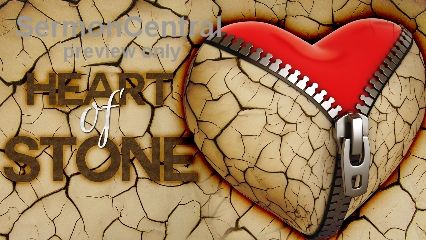 והסרתי לב האבן מבשרם, ונתתי להם לב בשרIn the Book of Exodus we read: ואני אקשה את-לב פרעה - “And I will harden Pharaoh's heart” (Ex 7:3).In the Book of Ezekiel we read: כי כל-בית ישראל, חזקי-מצח וקשי-לב המה - “For all the house of Israel are of a strong forehead and are hardened at heart” (Eze 3:7).In the Book of Proverbs we read: אשרי אדם מפחד תמיד; ומקשה לבו יפול ברעה - “Happy is the man that always fears; and he that hardens his heart shall fall into strife” (Pro 28:14; see also: Ps 95:8).Yet in the Book of Samuel we find:ושם האיש נבל, ושם אשתו אבגיל; והאשה טובת-שכל ויפת תאר, והאיש קשה ורע מעללים והוא כלבו (כלבי). “And the name of the man was Nabal; and the name of his wife Abigail; and the woman was of good understanding, and of a beautiful form; but the man was churlish and evil in his doings; and he was [of the house of] Caleb” (1 Sam25:3).The Greek translator wrote here: “and the man was dog-like”, yet the comparison between these verses suggests that והאיש קשה ורע מעללים והוא כלבו is a letter-insertion and word-disorder of: והאיש הוא קשה לב ורע מעללים - “and the man is hardened at heart and evil in his doings.”We read in the Book of Exodus:ואמרת אל-פרעה: כה אמר יהוה, בני בכרי ישראל.  ואמר אליך, שלח את-בני ויעבדני, ותמאן לשלחו-הנה אנכי הרג את-בנך בכרך.“And you shall say to Pharaoh: thus, said YHWH: Israel is My son, My first-born.And I say to thee: Let My son go that he may serve Me; and you refuse to let him go. Behold, I will slay your son, thy first-born” (Ex 4:22-23).Yet we also find in this book:והיה כי-ישאלך בנך מחר-לאמר מה-זאת: ואמרת אליו-בחזק יד הוציאנו יהוה ממצרים, מבית עבדים.  ויהי כי-הקשה [] פרעה [] לשלחנו, ויהרג יהוה כל-בכור בארץ מצרים,“And it shall be when your son askes you in time to come, saying: What is this? And you shall say to him: By strength of hand YHWH brought us out from Egypt, from the house of bondage; And it came to pass, when Pharaoh would hardly let us go that YHWH slew all the firstborn in the land of Egypt” (Ex 13:14-15).The Greek translator wrote here: “But when Pharao hardened against sending us away”’ but the comparison between these verses suggests that כי-הקשה פרעה לשלחנו is a word deletion error of: כי-הקשה לב פרעה וימאן לשלחנו – “because the heart of Pharaoh was hardened and he refused to send us away.”Similarly, we find in the Book of Isaiah:מדעתי, כי קשה [] אתה; וגיד ברזל ערפך ומצחך נחושה - “Because I knew that you are obstinate, and your neck is an iron sinew, and your brow brass” (Is 48:4; see also: Jud 2:19). The Greek translator wrote here “unyielding”, and it seems that the understanding of the Greek and English translators suggest that they believed that here the word קשה (qasheh) is a letter-substitution and order-type error of עקש (i’qesh) which means “stubborn” in modern Hebrew. Alternatively, the comparison between these verses suggest that here again the word לב - “heart” is missing and therefore instead of כי קשה אתה we should read: כי קשה לב אתה- “because you are hard at heart.” It is also possible that the biblical “hard at heart” meant also “stubborn.”Similarly, we find in the Book of Samuel:ויאמר דוד אל-יהונתן, מי יגיד לי; או מה-יענך אביך קשה. “Then said David to Jonathan: Who shall tell me [if perchance]; (or what) your father answers you roughly?” (1 Sam 20:10).The English translation indicates that the translator believed that the syntax of this verse is corrupt. However, it would be much more comprehensible if instead of קשה we will read here:קשה הלב - “(who is) hard at heart”We read in the Book of Proverbs: תועבת יהוה, עקשי-לב - “They that are perverse in heart are an abomination to YHWH” (Pro 11:20; see also: Ps 101:4).It is not known how the English translator determined that עקשי-לב means: “perverse in heart.” The Greek translator wrote here: “crooked heart”, but the comparison between these verses suggests that עקשי-לב is a letter-insertion error of קשי-לב - “(those that are) hard at heart.”In the Book of Proverbs we read: עקש-לב, לא ימצא-טוב - “He that has a froward heart finds no good” (Pro 17:20).The Greek translator wrote hear: “hard hearted” which suggests again that he believed that:עקש-לב is a letter-substitution and order-type error of קשה לב - “hard at heart.”In the Book of Ezekiel we read: הנה נתתי את-פניך חזקים לעמת פניהם - “Behold, I have made your face strong against their faces” (Eze 3:8).Yet one chapter earlier we find: והבנים קשי פנים וחזקי-לב - “and the children have harden-faced and strong at heart” (Eze 2:4).However, the comparison between these verses suggests that this expression is a word-order error of והבנים חזקי פנים וקשי-לב - “and the children have strong faced and a hardened heart.”While it was proposed here that the biblical קשה-לב means “hard at heart” and is also likely to mean: “stubborn” there are several words from the root עקש (a’qsh) that mean “crooked” as in:ואת כל-הישרה יעקשו - “and pervert all equity” (Mic 3:9), or:אשר ארחתיהם עקשים; ונלוזים במעגלותם - “Who are crooked in their ways, and perverse in their paths” (Pro 2:15; see also: Deu 32:5; 2 Sam 22:27; Is 42:16; 59:8; Ps 18:27; Pro 4:24; 6:12; 8:8; 10:9; 19:1).